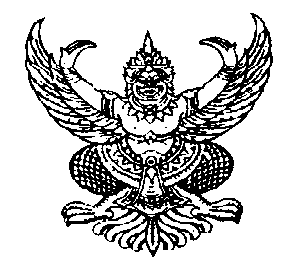 ประกาศราคากลางขององค์การบริหารส่วนตำบลกำแพงเซาเรื่อง ประกาศราคากลางจ้างเหมาโครงการซ่อมแซมถนนดินผิวจราจรหินคลุกสายอินทนิน – ตำบลขุนทะเล หมู่ที่ 8---------------------------------------------------	ด้วยองค์การบริหารส่วนตำบลกำแพงเซา   มีความประสงค์จะดำเนินการจ้างเหมาโครงการซ่อมแซมถนนดินผิวจราจรหินคลุกสายอินทนิน – ตำบลขุนทะเล หมู่ที่ 8  วงเงินงบประมาณที่ได้รับจัดสรร  เป็นเงิน   118,000.-  บาท (เงินหนึ่งแสนหนึ่งหมื่นแปดพันบาทถ้วน)  โดยจะ  ถมหินคลุกหลุมบ่อผิวจราจรถนนสายอินทนิน – ตำบลขุนทะเล ขนาดกว้างเฉลี่ย 3.00 เมตร ยาว 1,900.00 เมตร หนา 0.05 เมตร ใช้หินคลุกจำนวน 228.00 ลูกบาศก์เมตร พร้อมเกลี่ยแต่งเรียบ	ติดตั้งป้ายประชาสัมพันธ์โครงการแบบชั่วคราว ตามแบบที่ อบต.กำหนด จำนวน 1 ป้าย  งบประมาณ  118,000.-  บาท ราคากลาง  ณ  วันที่  29  เดือน  กันยายน   2559  เป็นเงิน  118,000.-  บาท (เงินหนึ่งแสนหนึ่งหมื่นแปดพันบาทถ้วน)   ตามแบบสรุปราคากลางงานก่อสร้าง ซึ่งองค์การบริหารส่วนตำบลกำแพงเซา    ได้ผ่านความเห็นชอบ    จากคณะกรรมการกำหนดราคากลาง        ที่ลงชื่อไว้ในแบบสรุปราคากลางงานประปาแนบท้ายประกาศฉบับนี้แล้ว องค์การบริหารส่วนตำบลกำแพงเซา จะใช้ราคากลางนี้ประกาศราคาต่อไป		ประกาศให้ทราบโดยทั่วกัน				ประกาศ  ณ วันที่  29  เดือน  กันยายน   พ.ศ.  2559ไพเราะ  เอียดบัว (ลงชื่อ).........................................................ผู้ประกาศ(นางสาวไพเราะ  เอียดบัว)นายกองค์การบริหารส่วนตำบลกำแพงเซาตารางแสดงวงเงินงบประมาณที่ได้รับจัดสรรและราคากลางในงานจ้างก่อสร้างชื่อโครงการ 		จ้างเหมาโครงการซ่อมแซมถนนดินผิวจราจรหินคลุกสายอินทนิน – ตำบลขุนทะเล หมู่ที่ 8 หน่วยงานเจ้าของโครงการ  องค์การบริหารส่วนตำบลกำแพงเซา    วงเงินงบประมาณที่ได้รับจัดสรรเป็นเงิน       118,000.00 บาทลักษณะงานโดยสังเขปถมหินคลุกหลุมบ่อผิวจราจรถนนสายอินทนิน – ตำบลขุนทะเล ขนาดกว้างเฉลี่ย 3.00 เมตร ยาว 1,900.00 เมตร หนา 0.05 เมตร ใช้หินคลุกจำนวน 228.00 ลูกบาศก์เมตร พร้อมเกลี่ยแต่งเรียบ	ติดตั้งป้ายประชาสัมพันธ์โครงการแบบชั่วคราว ตามแบบที่ อบต.กำหนด จำนวน 1 ป้าย  4.  ราคากลางคำนวณ   ณ  วันที่  29  เดือน  กันยายน  พ.ศ.  2559   เป็นเงิน   118,000.00 บาท5.  บัญชีประมาณการราคากลาง5.1  แบบสรุปราคากลางงานอาคาร  หมายถึง  แบบประเมินราคางานก่อสร้างอาคาร  (ตามเอกสารแนบท้ายนี้)6.  รายชื่อคณะกรรมการกำหนดราคากลาง	1. นางสาวกอบกุล  ทองอุ่น		ตำแหน่งหัวหน้าส่วนโยธา		ประธานกรรมการ	2. นายณัฐชา  ล่องจ้า              	ตำแหน่งนายช่างโยธา		กรรมการ	3. นายกีรติ   คำดี		ตำแหน่งนายช่างโยธา		กรรมการ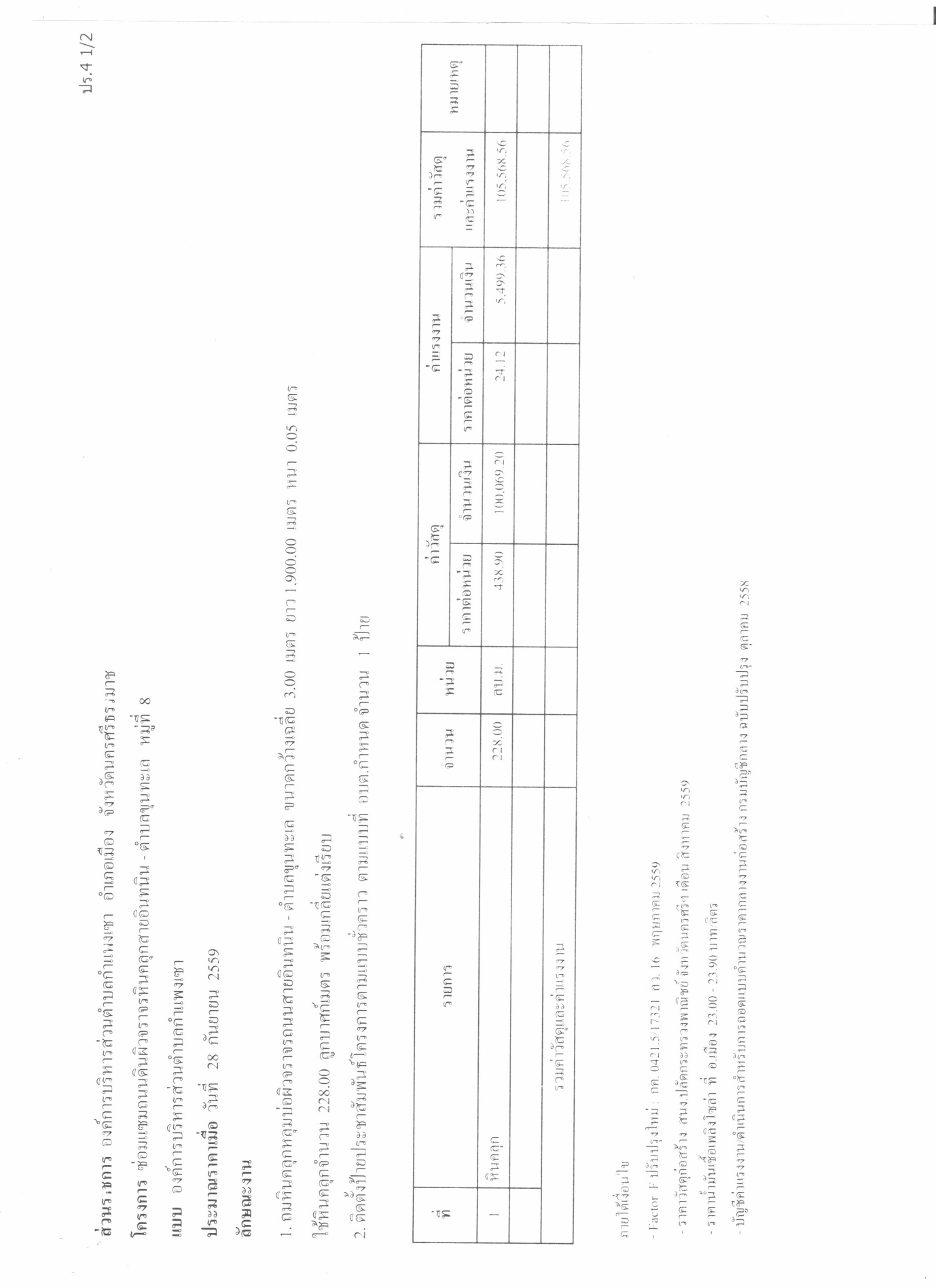 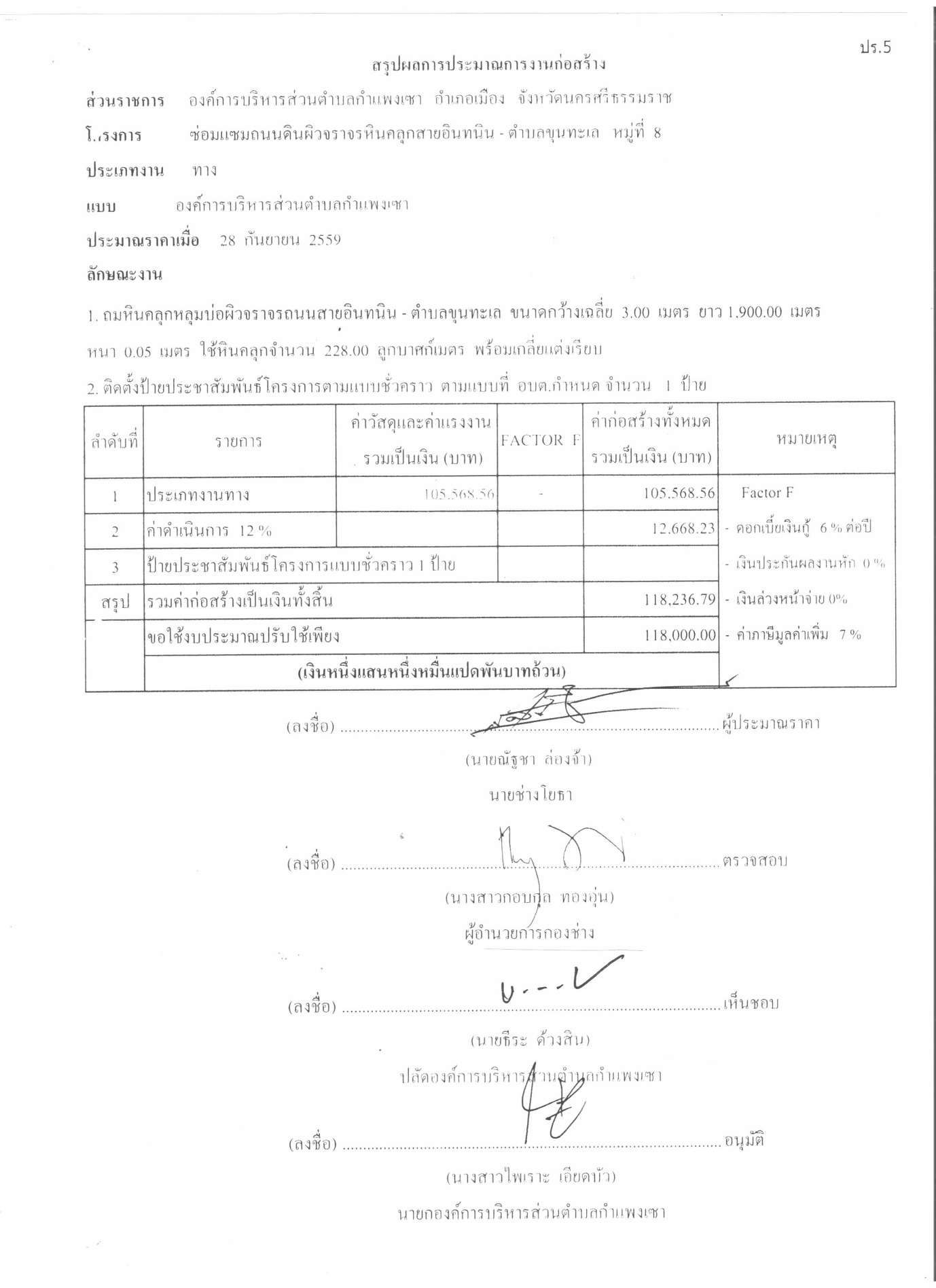 